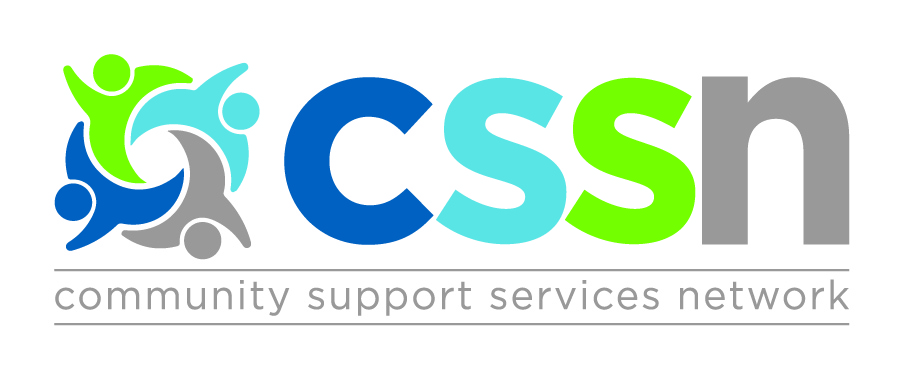 The Central Community Support Services Network (CSSN) presentsNetwork Education Session: Bill 148 – Fair Workplaces, Better Jobs Act 2017Facilitator: Thomas GorskySherrard Kuzz LLPTopics:Overview of legislative changesWhat we need to do to ensure complianceQ&ATarget Audience:Senior LeadersHR LeadersWednesday February 28th, 20188:30am: Registration & Continental Breakfast9:00am – 12:00pm: Education SessionLocation: YSSN Training Room240 Edward St Unit 3 Aurora, ON L4G 3S9Cost: Members: FREE (2 people per agency)   Members: Register online at http://cssnetwork.ca/event/education-session-bill148/Registration Deadline: Thursday February 15th, 2018